АДМИНИСТРАЦИЯ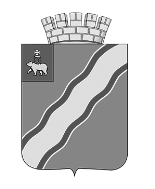 ГОРОДА КРАСНОКАМСКАПОСТАНОВЛЕНИЕ22.04.2019                                                                                                             № 317-п                                                              Об утверждении «типового» многоквартирного дома, уровень благоустройства, конструктивные и технические параметры которого соответствуют средним условиям в Краснокамском городском округеВ соответствии с Жилищным кодексом Российской Федерации, Приказом Министерства регионального развития Российской Федерации № 58 и Министерства здравоохранения и социального развития Российской Федерации № 403 от 26 мая 2006 г. «Об утверждении Методических рекомендаций по применению Правил предоставления субсидий на оплату жилого помещения и коммунальных услуг», письма Министерства регионального развития Российской Федерации от 07 декабря 2006 г. № 13241-РМ/07, в целях установления регионального стандарта стоимости жилищно-коммунальных услуг администрация города КраснокамскаПОСТАНОВЛЯЕТ:1. Утвердить «типовой» многоквартирный дом, уровень благоустройства, конструктивные и технические параметры которого соответствуют средним условиям в Краснокамском городском округе согласно приложению к настоящему постановлению.2. Настоящее постановление подлежит опубликованию в специальном выпуске «Официальные материалы органов местного самоуправления Краснокамского городского округа» газеты «Краснокамская звезда» и размещению на официальном сайте Краснокамского городского округа в сети Интернет www.krasnokamsk.ru. 3. Настоящее постановление вступает в силу с момента опубликования. 4. Контроль за исполнением постановления возложить на первого заместителя главы администрации города Краснокамска по экономическому развитию и управлению муниципальным имуществом на А.В. Максимчука.Глава города Краснокамска -глава администрациигорода Краснокамска                                                                                 И.Я. БыкаризКуличков И.И., 4 49 30Приложениек постановлению администрациигорода Краснокамскаот 22.04.2019 № 317-п«Типовой» многоквартирный дом, уровень благоустройства, конструктивные и технические параметры которого соответствуют средним условиям в Краснокамском городском округеХарактеристикаМКД со средними условиямиАдрес многоквартирного дома – ул. Шоссейная, 7Этажность многоквартирного дома - 5Год постройки - 1963Материал стен – кирпичЛифт - нетКоличество подъездов - 4Газовые плиты - даСтепень благоустройстваМКД со средними условиямиХолодное водоснабжение (централизованное) - даВанна длиной 1500-1550 мм – даДуш - даУнитаз – даРаковина - даМойка - даГорячее водоснабжение через общедомовой водонагреватель (бойлер) - да Водонагреватель (общедомовой)  – да Водоотведение (централизованное) - даЦентральное отопление - даГазоснабжение (централизованное) - даЭлектроснабжение (централизованное) - даОбщая площадь всех жилых помещений (квартир) и нежилых помещений в МКД со средними условиями (кв.м)  3 159,1 кв.мОбщая площадь помещений, входящих в состав общего имущества в МКД со средними условиями (кв.м) 1 995,6 кв.м Общая площадь помещений, входящих в состав общего имущества в МКД со средними условиями за исключением чердачного помещения и подвала (кв. м)236,4 кв.м  Общая площадь 2-х комнатной квартиры МКД и количество комнат  42,6 кв.м / 2 комнаты